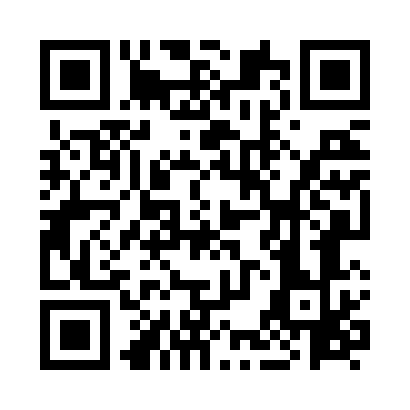 Ramadan times for Aith Voe, UKMon 11 Mar 2024 - Wed 10 Apr 2024High Latitude Method: Angle Based RulePrayer Calculation Method: Islamic Society of North AmericaAsar Calculation Method: HanafiPrayer times provided by https://www.salahtimes.comDateDayFajrSuhurSunriseDhuhrAsrIftarMaghribIsha11Mon4:374:376:3212:153:505:585:587:5412Tue4:344:346:2912:143:526:016:017:5613Wed4:314:316:2612:143:546:036:037:5914Thu4:284:286:2312:143:566:066:068:0215Fri4:244:246:2012:143:586:086:088:0516Sat4:214:216:1712:134:006:116:118:0717Sun4:184:186:1412:134:026:136:138:1018Mon4:144:146:1112:134:046:166:168:1319Tue4:114:116:0812:124:066:186:188:1620Wed4:074:076:0512:124:086:216:218:1921Thu4:044:046:0212:124:106:236:238:2222Fri4:004:005:5912:124:126:256:258:2523Sat3:563:565:5612:114:146:286:288:2824Sun3:533:535:5312:114:166:306:308:3125Mon3:493:495:5012:114:186:336:338:3426Tue3:463:465:4712:104:206:356:358:3727Wed3:423:425:4412:104:226:386:388:4028Thu3:383:385:4112:104:246:406:408:4429Fri3:343:345:3812:094:256:426:428:4730Sat3:303:305:3512:094:276:456:458:5031Sun4:264:266:321:095:297:477:479:531Mon4:224:226:291:095:317:507:509:572Tue4:184:186:261:085:337:527:5210:003Wed4:144:146:231:085:347:557:5510:044Thu4:104:106:201:085:367:577:5710:075Fri4:064:066:171:075:388:008:0010:116Sat4:024:026:141:075:408:028:0210:157Sun3:583:586:111:075:418:048:0410:188Mon3:533:536:081:075:438:078:0710:229Tue3:493:496:051:065:458:098:0910:2610Wed3:443:446:021:065:478:128:1210:30